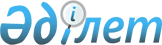 О внесении изменений в приказ Министра образования и науки Республики Казахстан от 18 марта 2008 года № 125 "Об утверждении Типовых правил проведения текущего контроля успеваемости, промежуточной и итоговой аттестации обучающихся"Приказ Министра образования и науки Республики Казахстан от 25 декабря 2009 года № 590. Зарегистрирован в Министерстве юстиции Республики Казахстан 20 января 2010 года № 6006

      ПРИКАЗЫВАЮ:



      1. Внести в приказ Министра образования и науки Республики Казахстан от 18 марта 2008 года № 125 "Об утверждении Типовых правил проведения текущего контроля успеваемости, промежуточной и итоговой аттестации обучающихся" (Зарегистрированный в Реестре государственной регистрации нормативных правовых актов за № 5191, опубликованный в "Юридической газете" от 30 мая 2008 года № 81) следующие изменения:



      подпункт 1) пункта 1 приказа изложить в следующей редакции:

      "1) Типовые правила текущего контроля успеваемости, промежуточной и итоговой аттестации обучающихся в организациях образования, реализующих общеобразовательные учебные программы начального, основного среднего, общего среднего образования;";



      в Типовых правилах текущего контроля успеваемости, промежуточной и итоговой аттестации обучающихся в организациях образования, реализующих общеобразовательные учебные программы начального, основного среднего, общего среднего образования, утвержденных указанным приказом:



      в приложении 1:



      в графе "2 (неудовлетворительно)" цифры "0-2" заменить цифрами "0-3";



      в графе "3 (удовлетворительно)" цифры "3-13" заменить цифрами "4-13", цифры "3-11" заменить цифрами "4-11".



      2. Департаменту среднего образования (Аршабеков Н.Р.):



      1) обеспечить в установленном порядке государственную регистрацию настоящего приказа в Министерстве юстиции Республики Казахстан;



      2) после прохождения государственной регистрации опубликовать настоящий приказ в средствах массовой информации.



      3. Контроль за исполнением настоящего приказа возложить на вице-министра Сарыбекова М.Н.



      4. Настоящий приказ вводится в действие по истечении десяти календарных дней после дня его первого официального опубликования.      Министр                                    Ж. Туймебаев
					© 2012. РГП на ПХВ «Институт законодательства и правовой информации Республики Казахстан» Министерства юстиции Республики Казахстан
				